A AA037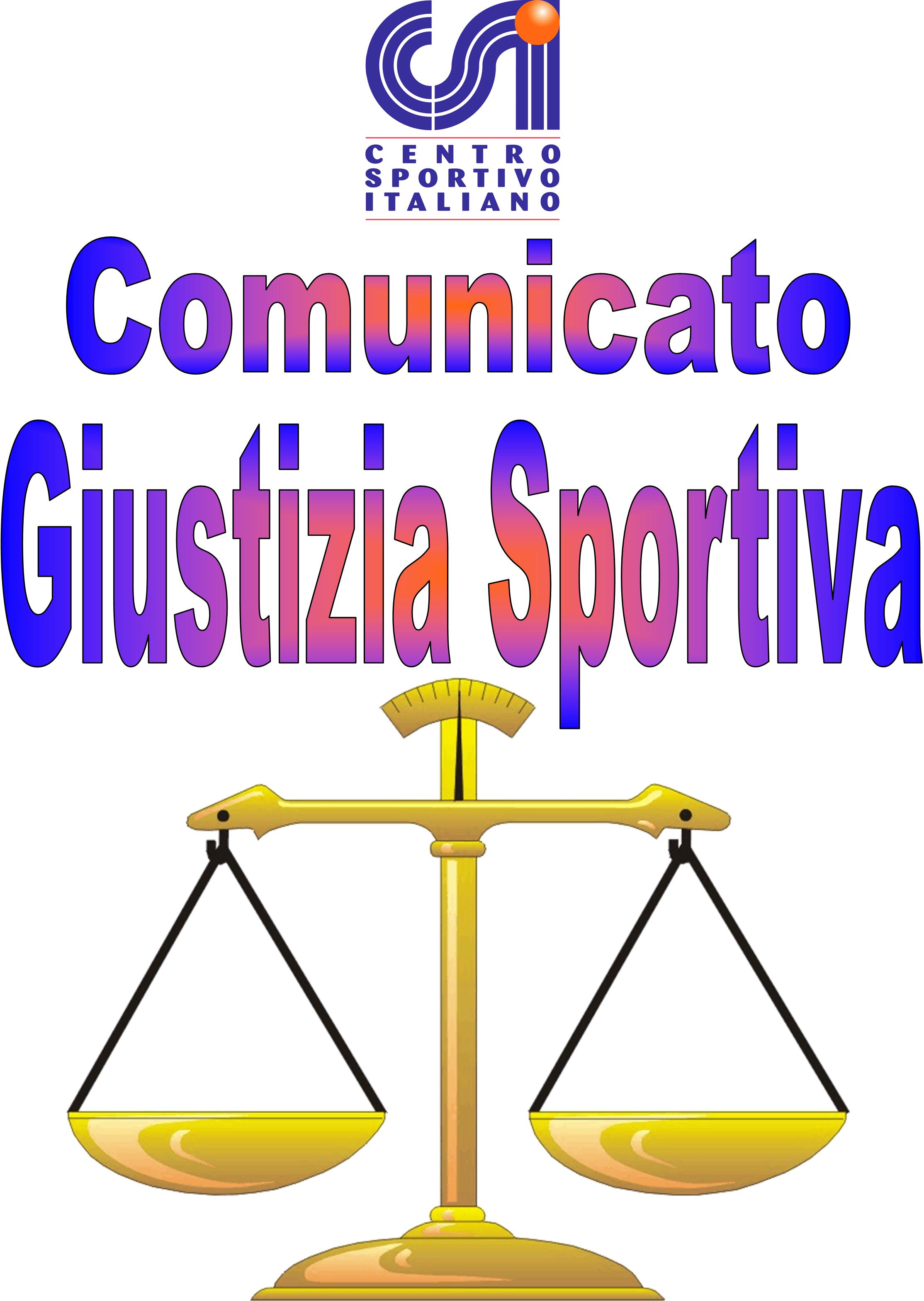 021Afr(Per Diffida).                          Comunicato Ufficiale nr. 04   DATA 10 – 10- 2022                                     Calcio a 5 Terni LeagueRISULTATI CALCIO A 5PROVVEDIMENTI DISCIPLINARI CALCIO A 5 CARTELLINO AZZURRONominativo:                                                                                                    SocietàAngjelin Doda                                                                                             Aquila UnitedGIOCATORI AMMONITINominativo:                                                                                                      SocietàFrancesco Petrignani                                                                                        PanzathinaikosMatteo Martinelli                                                                                              PanzathinaikosAlessio Abbati                                                                                                   PanzathinaikosGiacomo Venturini                                                                                            La Dolce VitaAlessandro Magnani                                                                                          SS GiuseppeModeste Kouton                                                                                                 SS GiuseppeKevin Roux                                                                                                        Real PalaceMattia Capocci                                                                                                  Real PalaceMichael Maurini                                                                                                GalacticosVincenzo Di Maro                                                                                             GalacticosMattia Casciani                                                                                                  White DevilsAlessandro Costa                                                                                                Terni Boys Michele Renzini                                                                                                  Leicesterni CityMatteo Silvestri                                                                                                   Leicesterni CityJuri Capotosti                                                                                                      AS MarosoLuigi Romano                                                                                                     Napoli Club TerniLeonardo Lucarini                                                                                              S.G.B.Luca Bernardini                                                                                                  Torre Orsina C.A.GIOCATORI ESPULSINominativo:                                 turni di squalifica                                             SocietàAndres Batini                                             1                                                    Terni Boys(Comportamento Falloso in campo).  Comunicato Ufficiale nr. 04 DATA 10 – 10- 2022                                        Calcio a 7 Terni LeagueRISULTATI CALCIO A 7PROVVEDIMENTI DISCIPLINARI CALCIO A 7 CARTELLINO AZZURRONominativo:                                                                                                    SocietàGIOCATORI AMMONITINominativo:                                                                                                      SocietàNicolò Ferracci                                                                                           StronconiumAlessandro Petacchiola                                                                               FC Pro SeccoMattia Biondini                                                                                          SambucetoleLuigi Gargagli                                                                                           StortenhamAlessio Curri                                                                                              PostaccioFabio Massimo Fiorucci                                                                               SDATTTommaso Di Bari                                                                                        DesaparecidosVincenzo Di Maro                                                                                       AstoriaMattia Crudele                                                                                          Real Mentepazzi Michael Celi                                                                                               CampettoRiccardo Cordiali                                                                                        CampettoDiego Bassitto                                                                                             CampettoAngelo Venanzi                                                                                           Torre OrsinaLuca Campisi                                                                                               Torre OrsiniAndrea Caneponi                                                                                        LeicesterniTommaso Lucidi                                                                                           Narni SqualoMattia Di Giovanni                                                                                        Green Service Daniele Cioffi                                                                                                Red DevilsNicolò Lucidi                                                                                                  Team EnoLorenzo Longari                                                                                              Team EnoDaniele Provaroni                                                                                           Edil IamaPierluca Barbante                                                                                           Edil IamaGianluca Venturi                                                                                             The-MuruGIOCATORI ESPULSINominativo:                                 turni di squalifica                                        SocietàFrancesco Ferrentino                               2                                               SDATT Team(Espressioni offensive nei confronti del giudice di gara).Michele Spadoni                                     2                                                 SDATT Team(Espressioni offensive nei confronti del giudice di gara).Luigi Carretta                          1mese e1/5 (25-11-22)                               SDATT Team(Espressioni offensive nei confronti del giudice di gara; Aver afferrato il braccio del giudice di gara senza aver provocato danni allo stesso; Attenuante di aver chiesto scusa).Andrea Quadrini                                    1                                                  Green Service(Somma di Ammonizioni).Pierluca Barbante                                  1                                                   Edil Iama(Somma di Cartellini Giallo + Azzurro).Filippo Zomparelli                                   3                                                   The-Muru(Somma di Ammonizioni; Espressioni Offensive nei confronti del giudice di gara).Gianmarco Corvi                                     1                                           Soccorso Alpino(Per Diffida Cartellini Azzurri).                                                                                                                            Il Giudice sportivo036C Panzathinaikos – Aquila United 2 – 3  V.P.D.037A Galacticos – White Devils 1 – 3  V.P.D.038A La Dolce Vita – Buco Bar 3 – 4  V.P.D.039C New Team – Bar Della Porta 7 – 5 040A New Terni – Pet Store Conad 4 – 3 041C Terni Boys – Leicesterni City 3 – 5  V.P.D.042B Old City – ASD Castrum 5 – 7 043A Napoli Club Terni – San Giovanni Bosco 2 – 1  V.P.D.044C Mo Te Pungo – Torre Orsina Conad Arca 4 – 3  V.P.D.045B Libertas Tacito Terni – Sporting Garra 0 – 1 046B Real Palace – SS Giuseppe e Marco 7 – 5  V.P.D.047B Oro & Argenti – Sel.Albiceleste 3 – 2 048C Stroncamoli – America Reds8 – 2 049C AS Maroso – Ajax Kemal 8 – 4  V.P.D.049B2 Narni Squalo – Aston Pirla 5 – 2  V.P.D. V.P.D.050A Green Service – Red Devils 3 – 3  V.P.D. V.P.D.051B1 HellEagles – AS Maroso 9 – 2 052A Edil Iama CSV – The-Muru T.S. 2 – 2  V.P.D. V.P.D.053A Desaparecidos – Astoria 1 – 6  V.P.D. V.P.D.054B2 Postaccio Pirate – SDATT Team 4 – 3  V.P.D. V.P.D.055B1 Long Island – Molo 21 FC 3 – 4 056B1 Ferentil Saint Germain – Team Eno 1 – 7  V.P.D. V.P.D.057A Campetto – Torre Orsina 5 – 3  V.P.D. V.P.D.058B2 Pro Diletta 1991 – Real Mentepazzi 2 – 5  V.P.D. V.P.D.059B2 Pes UTD – Soccorso Alpino          6 – 3 060A La Dolce Vita – Leicesterni City 5 – 4  V.P.D.061A FC Pro Secco – Sambucetole 4 – 2  V.P.D.062B2 Homy – Stronconium 2 – 6  V.P.D.063B1 FC Boccaporco – Visionary BS1 – 8 064B1 Geps’On Fire – Stortenham 3 – 4  V.P.D.